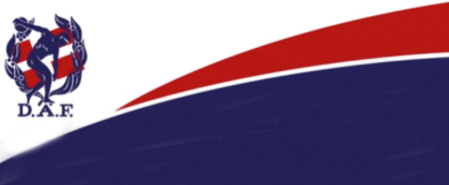 JANUAR 2017Godt nytårMasters Komiteen vil gerne ønske alle danske Masters et godt atletik-nytår. Verdensmesterskaberne i Perth, 26.10.-6.11. 2016Verdensmesterskaberne i Perth var en af de helt store oplevelser for de 22 danske masters med 4 ledsagere, der tilbragte oktober/november i Perth. Det blev et forrygende verdensmesterskab for de dansk deltagere. 8 guld, 4 sølv og 5 bronzemedaljer og flere danske rekorder blev det til. Mesterskaberne var rigtig godt arrangeret, og den danske gruppe var suveræn til at bakke hinanden op. I har sikkert alle fulgt resultaterne på facebookgruppen, mastersatletik.dk, hvor vi dagligt refererede dagens oplevelser og resultater og lagde en masse gode billeder ind. Under WMACS havde vi debut for masters banner og beachflaget. Banneret kan du se på flere af billederne, og beachflaget brugte vi ved åbningsceremonien ved havnefronten i Perth og ude på stadion for at markere den danske lejr. De vil fremover også blive brugt ved de danske mesterskaber og andre masters aktiviteter.2017Det år vi lige har taget fat på bliver igen et spændende år med mange danske mesterskaber og gode stævner.  Og for de der har prøvet det - og for de der aldrig har prøvet det – så er der internationale mesterskaber i Danmark, Sverige og Sydkorea i år. Hvis du skal deltage dér, så skal du i gang med træningen NU!21.-22. januar afholder Hvidovre Atletik og Motion indendørs træningssamling for Masters i Hvidovre hallen og på Hvidovres nye stadion med 8 rundbaner. Invitationen findes allerede på facebook: mastersatletik.dk og er bilag til dette nyhedsbrev. Det er denne gang lykkedes at få tilsagn fra flere trænere, som gerne vil give deres træningsmetoder mv. videre til masters. Senest har Thomas Andersen fra Blovsterød Løberne tilbudt at lave oplæg til masters-træning for mellem/lang på Hvidovre stadion. Vi har begejstret sagt ja tak! Det er SÅ dejligt at få en sådan mail. I weekenden den 14./15. januar kommer der mere information til de, der har tilmeldt sig om gruppeinddelinger lørdag/søndag, lørdag aftens program mv.Indendørsmesterskaberne for masters i 2017 er tildelt Randers Freja den 11. og 12. februar i deres splinternye indendørshal med hævede sving og det hele. Så nu får vi for første gang et DM inde for Masters med rundbaneløb. Mellem/lang-løbere skal bemærke, at de nu kan få en tid på alle indendørs-rundbaneløb på 400m, 800m, 1500m og 3000m til brug for at vurdere deres potentiale til de internationale masters indendørs-mesterskaber. Se mere herunder.Øvelsesfordelingen mellem dagene vil blive som for DM-seniorer. Randers Freja vil gerne bruge stævnet til også at lave et større indvielsesstævne, så vi kan nok forvente en masse ungdom, der konkurrerer sammen med masters - det skal nok blive sjovt!Randers Freja er ved at have tidsskemaer og alle andre forhold til indvielsen på plads. Vi melder ud så snart invitationen mv. er klar og tilmeldingen åbner.NMACi 2017, nordiske masters-mesterskaber indendørs holdes i Sverige i Huddinge 10.-12. marts. Invitationen med øvelserne for de enkelte dage, overnatningsmuligheder og mere detaljeret information fra arrangørerne findes på facebook og ligger også i Kalenderen på DAFs hjemmeside. Huddinge ligger som en forstad 20 km sydvest for Stockholm, så man kan flyve til Stockholm (Arlanda) og tage toget til Huddinge eller leje en bil i lufthavnen. Om få dage ligger informationen også på Masters hjemmesiden.Sådan tilmelder du dig til Nordiske mesterskaber/inde for Masters 10.-12.3. 2017 i Huddinge, StockholmLæs følgende vedlagte informationer fra Huddinge AIS: dagligt program og foreløbig tidsplan for de enkelte øvelser på dagenEntry form, som du skal udskrive og udfylde samt udregne det samlede beløb således: 1. øvelse 40 euro, hver efterfølgende øvelse koster 20 euro, national fee til Masters Komite/DAF er 34 euro. Det samlede beløb skriver du i felterne under payment and address. Se formandens vedlagte udfyldte entry form.Du skal udfylde dine data nederst på siden, og underskrive og datere formularen.Du kan sende formularen som pdf-fil til dorte@dansk-atletik.dk senest onsdag den 8. februar 2017. Den kan også sendes med posten til DAF, Idrættens Hus, Brøndby Stadion 20, 2605 Brøndby, mrk. NMACi 2017/Dorte. (Husk lang leveringstid med posten).Beløbet (i EURO) skal senest den 8. februar 2017 overføres til Nordea Bank konto nr. 2217 8128213350, hvor du i modtagerfeltet skriver NM + dit navn.DAF sender danskernes tilmeldinger og betalinger i euro samlet til Huddinge AIS. Alle danske deltagere får en samlet oversigt over de danske deltagere og eventuelle ledsagere. Vi forsøger også at udarbejde en samlet øvelsesoversigt for de danske deltagere, så vi kan heppe og klappe af dem og synge ”Der er et yndigt land” ved medaljeoverrækkelsen.WMACi 2017, verdensmesterskaberne for masters indendørs holdes i Daegu i Sydkorea fra den 19. – 25. marts. Du kan finde mere information på hjemmesiden www.daegu2017.or.kr/eng. Klik på entry information og start dér.Tilmeldingen er åben. Sidste frist er den 24. januar 2017. Masters komiteens formand, Knud Høyer og Inge Faldager deltager i Daegu. Der bliver ikke lavet fællesrejse til Daegu, men du kan nemt finde flyrejser fra København til Daegu (TAE), og hotel kan du booke gennem arrangørernes hjemmeside. Du skal oprette login til accommodation-siderne for at reservere hotel.Udendørs DM kommer til at ligge i Greve den 24. og 25. juni, i år med Greve som arrangør. Her kan DM blive et ”prøvestævne” før det går løs i Århus til EMACS 2017. Det var highlights for første halvår af 2017. I næste nyhedsbrev kommer der flere opdateringer.I Kalenderen på DAFs hjemmeside (vælg masters som kategori) og på dette link http://dansk-atletik.dk/kalender/udkast-til-terminsliste-2016-17.aspx kan du hele tiden følge med i datoerne for alle mesterskaber i ind- og udland og betydende stævner i øvrigt i Danmark, herunder selvfølgelig også masters mesterskaber i ind- og udland i 2018. Ikke alle mesterskaber er med endnu, men det sker løbende.EMACS 2017 i Aarhus – 27.7.-6.8. De europæiske mesterskaber for masters i Danmark bliver uden tvivl en af de største satsninger i international mastersatletik i Danmark i mange år. Sidste gang var i 2004 – også i Aarhus. Den europæiske masters organisations formand og hovedbestyrelse – EMA Council - holder sig ikke tilbage med deres forventninger til disse mesterskaber, som bliver ”de største nogensinde i EMAs regi.”Tilmeldingen er åben og også overnatninger er i tilbud. Aarhus 1900 er lokal arrangør, og du opfordres til allerede nu – hvis du ikke har været forbi – at kigge på hjemmesiden www.emacs2017.com og www.facebook.com/emacs2017 . Arrangørerne forventer mindst 400 masters fra Danmark til EMACS, og derudover flere tusind til motionsdelen af Aarhus ½ maraton og motionsgang på kapgangsruten. Hvis du ikke selv kan deltage, så meld dig som dommer eller hjælper og tag en god ven/veninde med. Aarhus er i 2017 også Europas kulturby, så at være i Aarhus mellem den 27. juli og 6. august i 2017 bliver en helt speciel oplevelse. Øvrige internationale mesterskaber for masters2018EMACi Indendørs mesterskaber Europa, Apeldoorn, Holland i marts er aflyst. Arrangøren har meldt fra, og det er endnu ikke lykkedes at finde en anden by/land.NMACS, Nordiske udendørs mesterskaber, Sverige, i juli/augustWMACS, verdensmesterskaberne, Malaga, Spanien, 5.- 16. 9.2019WMACi, Verdensmesterskaberne indendørs bliver i Torun, Polen EMACS, europæiske mesterskaber, Jesolo (nord for Venedig), Italien, 5.-15.9.2020WMACS, blive i Toronto, Canada.Masters Holdturneringen 2017Masters Komite har besluttet, at vi skal være tidligere ude i år med invitationen, så allerede i denne eller næste uge modtager alle kontaktpersoner for mastersholdene i 2016 en mail fra Knud E. Pedersen med en invitation til holdturneringen i 2017. Hvis du er medlem af en klub, som ikke var med i holdturneringen i 2016, så prøv at læse invitation fra Knud E. og vurdere, om det var noget for din klub eller stille mix-hold sammen med 1-2 naboklubber. Invitationen bliver selvfølgelig også offentliggjort på masters hjemmeside og facebook. Referat fra Masters Komités møderMK har holdt møde den 30. november. Referatet kan om få dage læses på facebook og på masters hjemmesiden.Der er punkter om masters holdturneringen, hvorfor lå DM for seniorer og masters i samme weekend (er nu flyttet), administrative og organisatoriske aktiviteter om arbejdet i MK, opfølgninger på DAFs årsmøde, opdateringer af masters bestemmelser i Forbundsmappen, MKs årshjul, så du som masters, kan se, hvad der arbejdes med i alle masters interesser i DAF og i udlandet. Årshjulet snurre hele tiden. Spring på og følg med.Venlig hilsenKnud Høyerformand